Zespół Szkół Samochodowych
im. Gen. Stefana Roweckiego „Grota”
ul. Kilińskiego 24a 44-122 GLIWICE 
tel.fax: (+48) 32 231 49 11; (+48) 32 230 19 93
www.zssam-gliwice.pl;    e-mail: sekretariat@zss.gliwice.eu 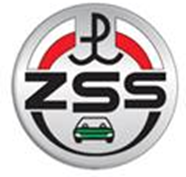             KLAUZULA INFORMACYJNADLA OSÓB KORZYSTAJACYCH Z ZFŚSZgodnie z art. 13 Rozporządzenia Parlamentu Europejskiego i Rady (UE) 2016/679 z dnia 27 kwietnia 2016 r. w sprawie ochrony osób fizycznych w związku z przetwarzaniem danych osobowych i w sprawie swobodnego przepływu takich danych oraz uchylenia dyrektywy 95/46/WE (4.5.2016 L 119/38 Dziennik Urzędowy Unii Europejskiej PL) zwanego dalej rozporządzeniem 2016/679 RODO informuję, że: Administrator Administratorem przetwarzanych danych osobowych jest: Zespół Szkół Samochodowych im. Gen. S. Roweckiego „Grota” w Gliwicach, reprezentowany przez Dyrektora jednostki mający swoja siedzibę przy ul. Kilińskiego 24a 
44-122 GliwiceInspektor ochrony danych Administratora Z Inspektorem ochrony danych osobowych można się kontaktować pod adresem e-mail: iod@zssam-gliwice.plCel i podstawa przetwarzaniaCelem przetwarzania danych osobowych jest umożliwienie osobom uprawnionym do dofinansowania z działalności socjalnej z uwzględnieniem ich sytuacji życiowej, rodzinnej i materialnej skorzystanie z Zakładowego Funduszu Świadczeń Socjalnych oraz poręczenia osoby uprawnionej do korzystania Zakładowego Funduszu Świadczeń Socjalnych.Dane osobowe są przetwarzane na podstawie art. 6 ust. 1 lit. c oraz w przypadku danych osobowych dotyczących zdrowia 
art. 9 ust. 2 lit b rozporządzenia 2016/679 RODO.Odbiorcy danychDane osobowe osób uprawnionych do korzystania ze świadczeń ZFŚS mogą zostać przekazane organom władzy publicznej oraz podmiotom wykonującym zadania publiczne lub działającym na zlecenie organów władzy publicznej, w zakresie i celach, które wynikają z przepisów powszechnie obowiązującego prawa oraz innym podmiotom, które przetwarzają dane na podstawie zawartych przez Administratora danych umów powierzenia.Okres przechowywania danych osobowychDane osobowe osób uprawnionych do korzystania ze świadczeń ZFŚS będą przechowywane przez okres niezbędny do przyznania ulgowej usługi lub świadczenia, dopłaty z Funduszu oraz ustalenia ich wysokości, a także przez okres niezbędny do dochodzenia roszczeń.Prawa osób, których dane dotyczą. Informujemy, że przysługuje Pani/Panu prawo do żądania od Administratora:dostępu do swoich danych osobowych i otrzymania ich kopiipoprawiania i uzupełniania swoich danych osobowychprzenoszenia danych osobowych ograniczenia przetwarzania danych osobowychwniesienia skargi do organu nadzorczego – Prezesa Urzędu Ochrony Danych OsobowychInformacje dodatkowedane osobowe będą udostępniane wyłącznie urzędom i instytucjom uprawnionym na podstawie przepisów
prawapodanie danych osobowych jest obowiązkiem wynikającym z przepisów prawa i są Państwo zobowiązani do ich podania. Niepodanie danych uniemożliwi korzystanie z ZFŚSpodane dane osobowe nie służą do zautomatyzowanego podejmowania decyzji, w tym profilowaniadane osobowe nie będą przekazywane do państw trzecich.WspóładministrowaniePrezydent Miasta Gliwice i miejskie jednostki organizacyjne (wymienione w Regulaminie Organizacyjnym Urzędu Miejskiego w Gliwicach w tabeli nr 1 "Wykaz miejskich jednostek organizacyjnych") są współadministratorami danych osobowych zgodnie z ustaleniami przyjętymi zarządzeniem organizacyjnym nr 84/19 Prezydenta Miasta Gliwice z dnia 12.08.2019 r.